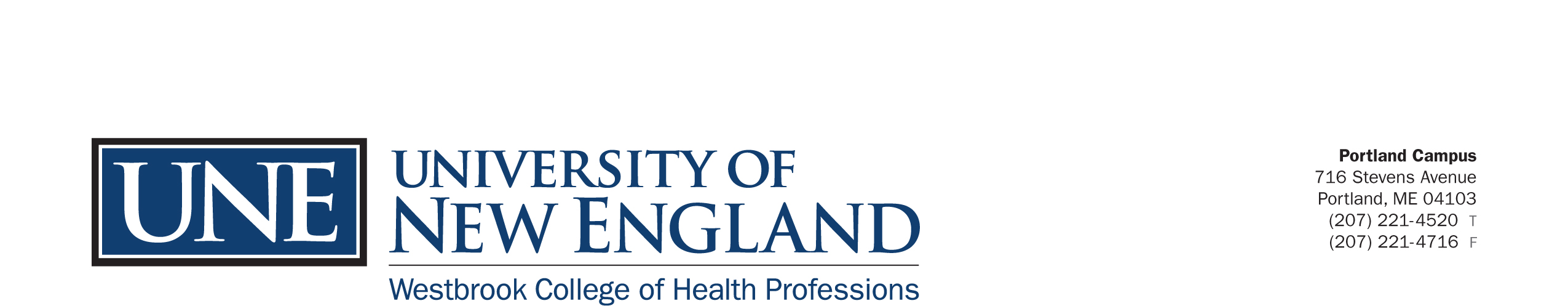 DEPARTMENT OF EXERCISE AND SPORT PERFORMANCEPRESTON JORDAN SCHOLARSHIP APPLICATIONCriteriaTo be eligible for consideration an applicant must:Have an overall cumulative grade point average of 3.0 or higher;Be in good standing as a student in either the Applied Exercise Science or Athletic Training programs;Demonstrate a strong desire to work with athletes and the physically active upon graduation;Demonstrate leadership through participation in extra-curricular activities of the University; and  Be willing and able to meet with and personally thank the scholarship donor.Application ProcessComplete (printed or typed) the attached application form.On a separate page, draft an essay in 250 words or less that describes why you feel that you are deserving of this award.Submit all materials no later than October 15th to the chairperson of the department.Additional InformationPreference will be given to previous recipients.Need shall not be a factor in granting this award.  Students who are seeking scholarship funds from other sources will not be disqualified.  DEPARTMENT OF EXERCISE AND SPORT PERFORMANCEPRESTON JORDAN SCHOLARSHIP APPLICATIONName:  _______________________________________________________		Last			First				MiddleExpected Date of Graduation: _______	Overall Grade Point Average: _____Have you ever received this award? ______	If yes, when? _________Extracurricular Activities:Academic Awards/Recognition:Leadership Positions:Post-Graduation/Career Plans:		_______________________Revised 3/5/15						Student Signature/Date